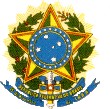 Universidade da Integração Internacional da Lusofonia Afro-Brasileira Instituto de Ciências Exatas e da NaturezaColegiado do Curso de Licenciatura em FísicaANEXO III - PEDIDO DE IMPUGNAÇÃOAo Presidente da Comissão do processo eleitoral para o(a) cargo (função ou representante) de XXXXXX, Edital XXXX nº XX, de XX de XXXXXXX de 20XX,ou Ao Magnífico Reitor ou Ao Sr. Diretor do Instituto XXXXXXX, (para os casos de irregularidades no edital de convocação)Eu, nome completo, servidor docente/técnico-administrativo/discente nesta universidade, matrícula SIAPE nº XXXXXXX/nº de matrícula XXXXXXXX, endereço eletrônico email, residente e domiciliado na endereço completo, cidade, estado, neste ato representado como candidato o (a) cargo (função) de XXXXXX/integrante da comunidade acadêmica/etc, venho respeitosamente apresentar a presenteIMPUGNAÇÃOÀ (o) descreva o objeto da impugnação, com fundamento no exponha a fundamentação legal, segundo os fundamentos de fato e de direito a seguir expostos:BREVE SÍNTESE DO (S) FATO (S)Ocorre que, após a divulgação do Edital XXXX nº XX, de XX de XXXXXXX de 20XX, eu constatei que/obtive informações de que etc.DA (S) IRREGULARIDADE (S)O direito de impugnação vem primordialmente amparado no (a) Estatuto vigente da Unilab/Regimento Geral vigente da Unilab/edital de convocação/edital de consulta/edital de eleição/lei/etc, em especial no Art. XX que assim dispõe:XXXXXXXXXXXXXXXXXXXXXXXXXXXXXXXXXXXXXXXXXXXXXXXXXXXXXXe no Art.XXXXXXXXXXXXXXXXXXXXXXXXXXXXXXXXXXXXXXXXXXXXXXXXXXXXXXXXOu seja, diante da evidência de que cite aqui o fato objetivamente apresenta irregularidades,como já destacado anteriormente, outro não poderia ser o entendimento se não o necessário provimento da presente impugnação.DO PEDIDOPor todo o exposto, solicito que seja declarada NULA a (o) descrever o fato objetivamente, devendo ser convocado novas eleições/considerada nula a inscrição de/considerado nulo o resultado/considerado nulo o edital e etc.Redenção, XX de XXXXXXXX de 20XX.Assinatura do impugnante